Что делать, если ребёнок начал ходить в детский садРебенок может привыкать к садику 2-3 месяца.В первые дни не следует оставлять малыша в детском саду больше 2-х часов. Время пребывания нужно увеличивать постепенно. По прошествии 2-3 или 4 недель, учитывая желание малыша, можно оставлять на целый день. Сообщите воспитателям о привычках и склонностях ребенка.С 4-го по 10-й день лучше сделать перерыв в посещении детского сада.Поддерживайте дома спокойную обстановку, не собирайте шумные компании.Родители бывают напуганы плаксивостью ребенка, растеряны, ведь дома он охотно соглашается идти в детский сад. Плаксивость – нормальное состояние дошкольника в период адаптации. При терпеливом отношении взрослых она может пройти сама собой.Будьте внимательны к ребёнку, заботливы и терпеливы.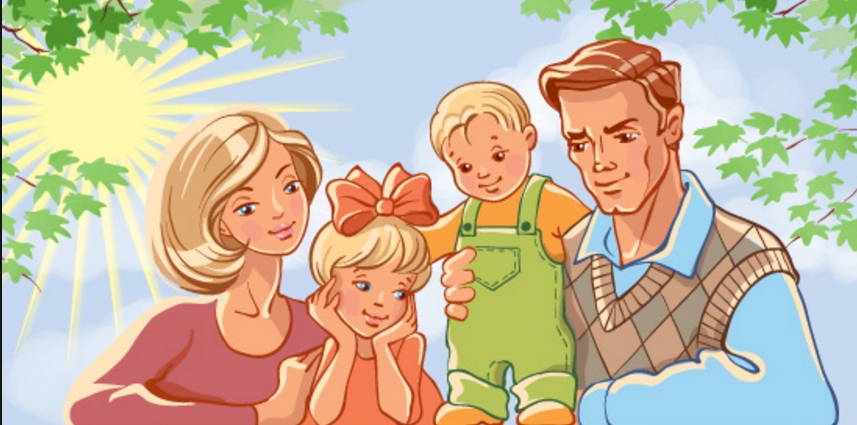       Как родители могут помочь своему ребенку в период адаптации к ДОО1. Важен Ваш уверенный, позитивный   настрой на детский сад. Каждый день необходимо спрашивать у ребенка о том, как прошел день, какие он получил впечатления. Обязательно нужно акцентировать внимание на положительных моментах, так как именно родители такими короткими замечаниями способны сформировать позитивное отношение к ДОУ.2. Рассказывайте ребёнку, что хорошего и интересного его ждёт в детском саду.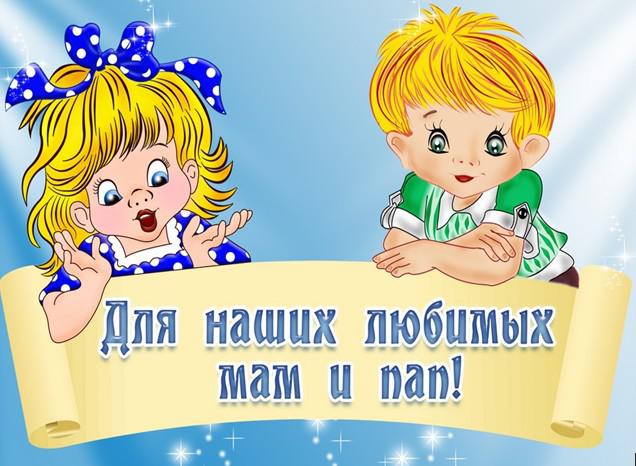 3. Дайте ребенку с собой его любимую игрушку или домашний предмет.4. Придумайте и отрепетируйте несколько разных способов прощания (воздушный поцелуй, поглаживание по спинке и т.д.).5. После детского сада погуляйте с ребёнком в парке, на детской площадке, поиграйте в подвижные игры.6. Устройте небольшой семейный праздник вечером.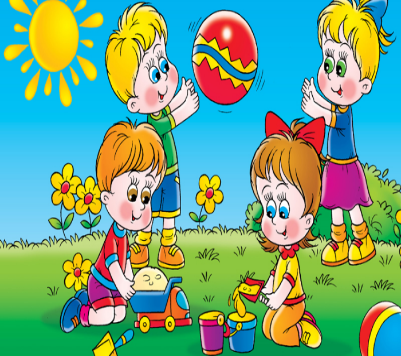 Демонстрируйте ребенку свою любовь и заботу.Будьте терпеливы и у Вас вместе все получится!!!Адаптация  (от лат. «приспособляю») − это сложный процесс приспособления организма, который происходит на разных уровнях: физиологическом, социальном, психологическом.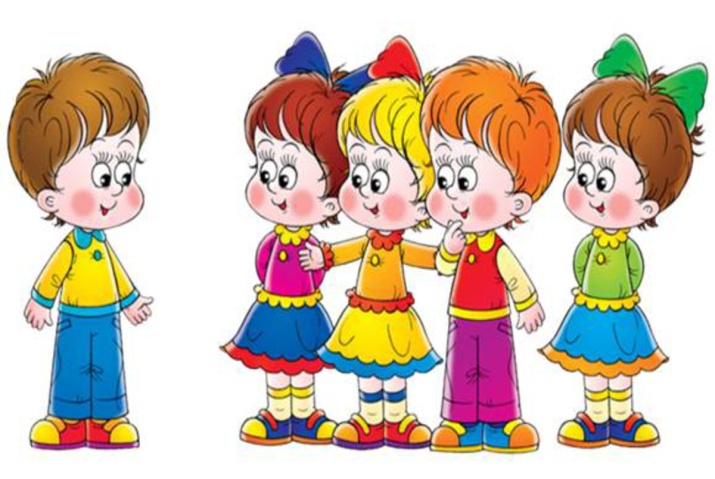 Врачи и психологи различают три степени адаптации ребёнка к детскому саду: легкую, среднюю и тяжёлую.       При  легкой адаптации поведение ребёнка нормализуется в течении месяца. Аппетит достигает обычного уровня уже к концу первой недели, сон налаживается через 1−2 недели. У ребёнка преобладает устойчиво-спокойное эмоциональное состояние.     Во время адаптации средней тяжести сон и аппетит восстанавливаются через 20–40 дней, в течении месяца настроение может быть неустойчивым. Однако при поддержке взрослого ребёнок проявляет познавательную и поведенческую активность, легче привыкает к новой ситуации.       Тяжелая адаптация приводит к длительным заболеваниям. У ребенка преобладают агрессивно-   разрушительные реакции, направленные на выход из ситуации; активное эмоциональное состояние ,  плачь, негодующий крик, либо тихое хныканье, подавленность,  напряженность.Факторы, от которых зависит  течение адаптационного периодаВозраст.Состояние здоровья.Уровень развития.Умение общаться со взрослыми и сверстниками.Сформированность  предметной и игровой деятельности.Приближенность домашнего режима к режиму детского сада.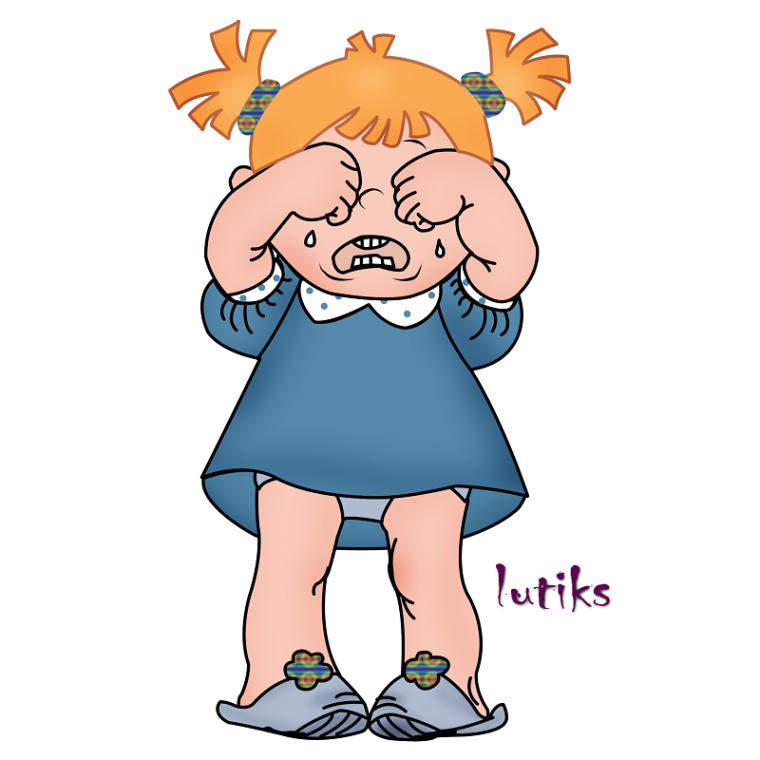 Причины тяжелой адаптациик условиям ДОУОтсутствие в семье режима, совпадающего с режимом детского сада.Наличие у ребёнка своеобразных привычек.Неумение занять себя игрушкой.Несформированность элементарных культурно – гигиенических навыков.Отсутствие опыта общения с незнакомыми людьми.К моменту поступления в детский сад ребенок должен уметь:-  самостоятельно садиться на стул;- самостоятельно пить из чашки;- пользоваться ложкой;- активно участвовать в одевании, умывании.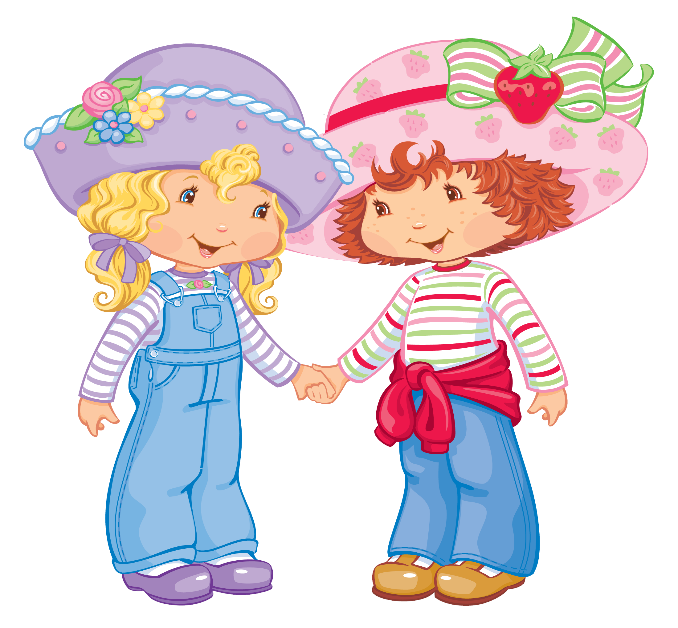 